Собрание представителей 
сельского поселения Воскресенка 
муниципального района ВолжскийСамарской областиРЕШЕНИЕОт 17 апреля 2020г.                                                                 № 220/104О внесении изменений в Правила землепользования и застройки сельского поселения Воскресенка муниципального района Волжский Самарской областиВ соответствии со статьей 33 Градостроительного кодекса Российской Федерации, пунктом 20 части 1, частью 3 статьи 14 Федерального закона 
от 06.10.2003 № 131-ФЗ «Об общих принципах организации местного самоуправления в Российской Федерации», с учетом заключения о результатах публичных слушаний по проекту изменений в Правила землепользования и застройки сельского поселения Воскресенка муниципального района ВолжскийСамарской области от 10.04.2020, Собрание представителей сельского поселения Воскресенка муниципального района Волжский Самарской области решило:1. Внести изменения в Карту градостроительного зонирования сельского поселения Воскресенка муниципального района Волжский Самарской области (М 1:25 000) и в Карту градостроительного зонирования сельского поселения Воскресенка муниципального района Волжский Самарской области (М 1:10 000),входящиев состав Правил землепользования и застройки сельского поселения Воскресенка муниципального района ВолжскийСамарской области, утвержденных решением Собрания представителей сельского поселения Воскресенка муниципального района Волжский Самарской области от 25.12.2013 № 224/75, согласно приложению 1к настоящему решению.2. Официально опубликовать настоящее решение в газете «Волжская новь» в течение десяти дней со дня его принятия.3. Настоящее решение вступает в силу со дня его официального опубликования.Глава сельского поселения Воскресенкамуниципального района ВолжскийСамарской области							Л.П. РейнПредседатель Собрания представителейсельского поселения Воскресенкамуниципального района ВолжскийСамарской области							Н.П. Еременко                     						Приложение 1                                                                                  к решению Собрания                                                                                  представителей сельского                                                                                  поселения Воскресенка                                                                                  муниципального районаВолжский Самарской области                                                                                  от 17.04.2020г. № 220/104Измененияв Карту градостроительного зонирования сельского поселения Воскресенка муниципального района Волжский Самарской области (М 1:10000)и в Карту градостроительного зонирования сельского поселенияВоскресенка муниципального района Волжский Самарской области (М 1:25000)-  исключить из карт градостроительного зонирования сельского поселения Воскресенка муниципального района Волжский Самарской области санитарно-защитную зону от ликвидированного скотомогильника, расположенного на расстоянии 0,8 км в юго-западном направлении от с. Воскресенка Волжского района.Карта градостроительногозонирования (фрагмент)Карта градостроительногозонирования (фрагмент в редакции изменений)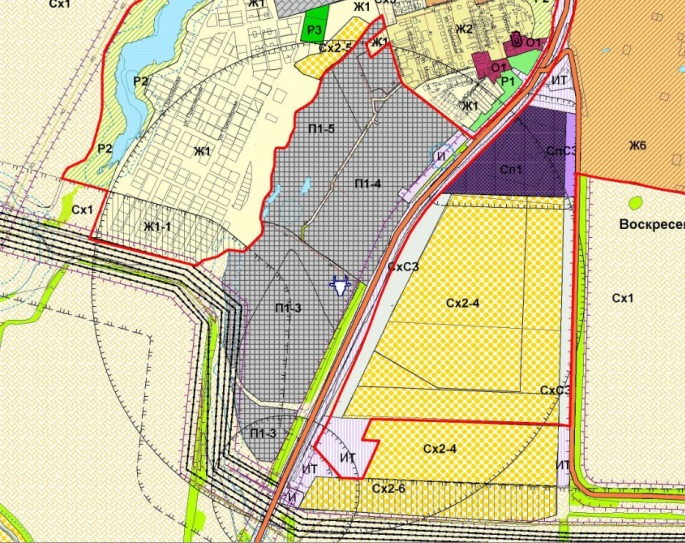 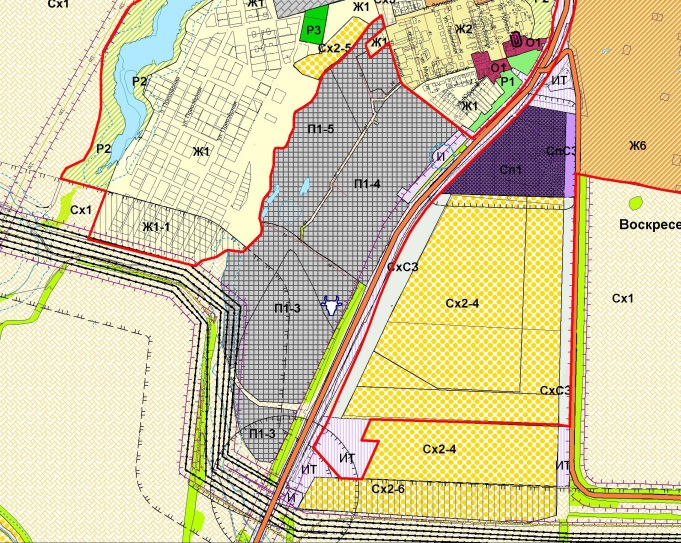 